В соответствии Градостроительным кодексом Российской Федерации, Федеральным законом от 06.10.2003 № 131-ФЗ «Об общих принципах организации местного самоуправления в Российской Федерации»,  Уставом Ибресинского района Чувашской Республики,   администрация Ибресинского района п о с т а н о в л я е т:1. Утвердить прилагаемый административный регламент администрации Ибресинского района Чувашской Республики  «Предоставление сведений, документов и материалов, содержащихся в государственной информационной системе обеспечения градостроительной деятельности».2. Настоящее постановление вступает в силу после его официального опубликования.Глава администрацииИбресинского района					                 С.В. ГорбуновИсп. Ю.В. Романова  2-12-56Приложение Административный регламентадминистрации Ибресинского района Чувашской Республики по предоставлению муниципальной услуги  «Предоставление сведений, документов и материалов, содержащихся в государственной информационной системе обеспечения градостроительной деятельности».I. Общие положения         1.1. Предмет регулирования административного регламентаАдминистративный регламент предоставления муниципальной услуги "Предоставление сведений, документов и материалов, содержащихся в государственной информационной системе обеспечения градостроительной деятельности" (далее соответственно - муниципальная услуга, ИСОГД, сведения ИСОГД, сведения, содержащиеся в ИСОГД) разработан в целях повышения качества оказания данной муниципальной услуги и определяет сроки и последовательность осуществления административных процедур при ее предоставлении.1.2. Круг заявителейЗаявителями являются физические или юридические лица либо их уполномоченные представители.1.3. Требования к порядку информирования о правилах предоставления муниципальной услуги1.3.1. Информация о правилах предоставления муниципальной услуги может быть получена:по телефону Администрации;по электронной почте;по почте путем обращения заявителя с письменным запросом о предоставлении информации;при личном обращении заявителя в Администрацию;на официальном сайте администрации Ибресинского района в информационно-телекоммуникационной сети «Интернет»;на Едином портале государственных и муниципальных услуг.1.3.2. При информировании по телефону, по электронной почте, по почте (путем обращения заявителя с письменным запросом о предоставлении информации) и при личном обращении заявителя:1) сообщается следующая информация:контактные данные Отдела (почтовый адрес, адрес официального сайта в информационно-телекоммуникационной сети «Интернет», номер телефона для справок, адрес электронной почты);график работы Администрации с заявителями;сведения о должностных лицах, уполномоченных рассматривать жалобы (претензии) заявителей на решения и действия (бездействие) Администрации, а также его должностных лиц (муниципальных служащих);2) осуществляется консультирование по порядку предоставления муниципальной услуги.1.3.3. На официальном сайте администрации в информационно-телекоммуникационной сети «Интернет» размещается следующая информация:текст настоящего административного регламента;контактные данные Администрации;график работы Администрации с заявителями;порядок получения консультаций (справок) о предоставлении муниципальной услуги;сведения о должностных лицах, уполномоченных рассматривать жалобы (претензии) заявителей на решения и действия (бездействие) Администрации, а также его должностных лиц (муниципальных служащих).II. Стандарт предоставления муниципальной услуги2.1. Наименование муниципальной услугиНаименование муниципальной услуги: "Предоставление сведений, документов и материалов, содержащихся в государственной информационной системе обеспечения градостроительной деятельности".2.2. Наименование органа исполнительной власти, предоставляющей муниципальную услугуМуниципальная услуга предоставляется Администрацией Ибресинского района через деятельность отдела строительства и развития общественной инфраструктуры  администрации Ибресинского района.2.3. Результат предоставления муниципальной услуги.Результатом предоставления муниципальной услуги является выдача (направление) заявителю сведений, содержащихся в ИСОГД, или письменного уведомления об отказе в предоставлении сведений, содержащихся в ИСОГД (далее - уведомление об отказе в предоставлении муниципальной услуги), с указанием причины отказа.2.4. Срок предоставления муниципальной услуги.Сведения, содержащиеся в ИСОГД, выдаются (направляются) заявителю в срок, не превышающий 14 дней с даты представления документа, подтверждающего внесение платы за предоставление указанных сведений.В случае если муниципальная услуга в соответствии с законодательством Российской Федерации для заявителя является бесплатной, сведения, содержащиеся в ИСОГД, выдаются (направляются) заявителю в течение 14 дней со дня регистрации запроса.Уведомление об отказе в предоставлении муниципальной услуги направляется (вручается) заявителю не позднее 14 дней со дня регистрации запроса.В случае если в выданных по результатам предоставления муниципальной услуги документах допущена опечатка и (или) ошибка, она исправляется по заявлению (поданному лично, направленному по почте или в электронной форме) заявителя в срок не более пяти рабочих дней со дня регистрации заявления и выдается лично (направляется по почте или в электронной форме) заявителю.В случае внесения изменений в выданный по результатам предоставления муниципальной услуги документ, направленных на исправление ошибок, допущенных по вине органа и (или) должностного лица, плата с заявителя не взимается.2.5. Нормативные правовые акты, регулирующие предоставление муниципальной услуги- Градостроительным кодексом Российской Федерации Перечень нормативных правовых актов, регулирующих предоставление муниципальной услуги размещен на официальном сайте администрации Ибресинского района, на Портале органов власти Чувашской Республики в сети "Интернет", в федеральных государственных информационных системах "Федеральный реестр государственных и муниципальных услуг (функций)" и "Единый портал государственных и муниципальных услуг (функций)".2.6. Исчерпывающий перечень документов, необходимых в соответствии с нормативными правовыми актами Российской Федерации и Чувашской Республики для предоставления муниципальной услуги, которые являются необходимыми и обязательными для предоставления муниципальной услугиДля получения сведений ИСОГД заявитель подает (направляет) лично либо через уполномоченного представителя запрос о выдаче сведений. Форма запроса приведена в приложении N 2 к настоящему административному регламенту.В запросе указываются:- полное наименование обратившегося юридического лица либо фамилия, имя, отчество (последнее - при наличии) физического лица с указанием места нахождения (места жительства);- раздел информационной системы;- запрашиваемые сведения, документы и материалы о развитии территории, застройке территории, земельном участке, о существующих и планируемых к размещению объектах капитального строительства и иные необходимые для осуществления градостроительной деятельности сведения;- форма предоставления сведений, содержащихся в информационной системе;- способ доставки сведений, содержащихся в ИСОГД;- дата, подпись физического лица либо лица, имеющего право действовать от имени юридического лица.К указанному запросу заявитель самостоятельно прилагает следующие документы:1) документ, удостоверяющий полномочия представителя физического или юридического лица (если обращается представитель);2) документ, подтверждающий право заявителя на получение сведений, содержащихся в ИСОГД, бесплатно (для случаев, предусмотренных федеральными законами).Заявитель вправе по собственной инициативе представить документ, подтверждающий внесение платы за предоставление сведений ИСОГД (копию платежного поручения с отметкой банка или иной кредитной организации о его исполнении либо квитанцию установленной формы в случае внесения платы наличными средствами). Представление вместе с запросом документа, подтверждающего внесение платы за предоставление сведений, содержащихся в ИСОГД, не является обязательным.В случае невозможности идентифицировать точное место расположения объекта (земельного участка, объекта капитального строительства, территории элемента планировочной структуры, иного объекта), в отношении которого запрашиваются сведения ИСОГД (отсутствует адрес, отсутствует кадастровый номер, границы земельного участка не установлены или подлежат уточнению), заявитель вправе по собственной инициативе в целях идентификации такого объекта приложить к запросу о предоставлении сведений ИСОГД схему (схематичный рисунок), подготовленную в произвольной форме, с указанием места расположения объекта, в отношении которого запрашиваются сведения ИСОГД, с указанием места расположения земельного участка / элемента планировочной структуры (в случае, если информация запрашивается в отношении земельного участка / элемента планировочной структуры).2.7. Исчерпывающий перечень документов, необходимых в соответствии с нормативными правовыми актами Российской Федерации и Чувашской Республики для предоставления государственной услуги, которые находятся в распоряжении государственных органов, органов местного самоуправления и иных органов, участвующих в предоставлении государственных или муниципальных услуг, и которые заявитель вправе представитьВ рамках межведомственного информационного взаимодействия специалист отдела строительства и развития общественной инфраструктуры получает информацию о подтверждении внесения платы за предоставление сведений ИСОГД.2.8. Запрет требования от заявителяВ соответствии с требованиями пунктов 1, 2 части 1 статьи 7 Федерального закона N 210-ФЗ при предоставлении муниципальной услуги структурное подразделение не вправе требовать от заявителя:1) представления документов и информации или осуществления действий, представление или осуществление которых не предусмотрено нормативными правовыми актами, регулирующими отношения, возникающие в связи с предоставлением государственных и муниципальных услуг;2) представления документов и информации, в том числе подтверждающих внесение заявителем платы за предоставление государственных и муниципальных услуг, которые находятся в распоряжении органов, предоставляющих государственные услуги, органов, предоставляющих муниципальные услуги, иных государственных органов, органов местного самоуправления либо подведомственных государственным органам или органам местного самоуправления организаций, участвующих в предоставлении предусмотренных частью 1 статьи 1 Федерального закона N 210-ФЗ государственных и муниципальных услуг, в соответствии с нормативными правовыми актами Российской Федерации, нормативными правовыми актами субъектов Российской Федерации, муниципальными правовыми актами, за исключением документов, включенных в определенный частью 6 настоящей статьи перечень документов. Заявитель вправе представить указанные документы и информацию в органы, предоставляющие государственные услуги, и органы, предоставляющие муниципальные услуги, по собственной инициативе;3) осуществления действий, в том числе согласований, необходимых для получения государственных и муниципальных услуг и связанных с обращением в иные государственные органы, органы местного самоуправления, организации, за исключением получения услуг и получения документов и информации, предоставляемых в результате предоставления таких услуг, включенных в перечни, указанные в части 1 статьи 9 Федерального закона N 210-ФЗ;4) представления документов и информации, отсутствие и (или) недостоверность которых не указывались при первоначальном отказе в приеме документов, необходимых для предоставления государственной или муниципальной услуги, либо в предоставлении государственной или муниципальной услуги, за исключением следующих случаев:а) изменение требований нормативных правовых актов, касающихся предоставления государственной или муниципальной услуги, после первоначальной подачи заявления о предоставлении государственной или муниципальной услуги;б) наличие ошибок в заявлении о предоставлении государственной или муниципальной услуги и документах, поданных заявителем после первоначального отказа в приеме документов, необходимых для предоставления государственной или муниципальной услуги, либо в предоставлении государственной или муниципальной услуги и не включенных в представленный ранее комплект документов;в) истечение срока действия документов или изменение информации после первоначального отказа в приеме документов, необходимых для предоставления государственной или муниципальной услуги, либо в предоставлении государственной или муниципальной услуги;г) выявление документально подтвержденного факта (признаков) ошибочного или противоправного действия (бездействия) должностного лица органа, предоставляющего государственную услугу, или органа, предоставляющего муниципальную услугу, государственного или муниципального служащего, работника многофункционального центра, работника организации, предусмотренной частью 1.1 статьи 16 Федерального закона N 210-ФЗ, при первоначальном отказе в приеме документов, необходимых для предоставления государственной или муниципальной услуги, либо в предоставлении государственной или муниципальной услуги, о чем в письменном виде за подписью руководителя органа, предоставляющего государственную услугу, или органа, предоставляющего муниципальную услугу, руководителя многофункционального центра при первоначальном отказе в приеме документов, необходимых для предоставления государственной или муниципальной услуги, либо руководителя организации, предусмотренной частью 1.1 статьи 16 Федерального закона N 210-ФЗ, уведомляется заявитель, а также приносятся извинения за доставленные неудобства.2.9. Основания для отказа в приеме документов, необходимых для предоставления муниципальной услугиОснований для отказа в приеме документов, необходимых для предоставления муниципальной услуги не предусмотрено.2.10. Основания для отказа в предоставлении муниципальной услугиОснованиями для отказа в предоставлении услуги являются:-Установленный в соответствии с законодательством Российской Федерации запрет в предоставлении сведений, содержащихся в ИСОГД, заявителю.- Несоответствие указанных в запросе наименований разделов сведений ИСОГД и документов установленным законодательством наименованиям разделов сведений ИСОГД, наименованиям документов, копии которых подлежат размещению в ИСОГД.- Сведения, подлежащие размещению в ИСОГД, предусмотренные пунктом 18 статьи 51 Градостроительного кодекса, в департамент не передавались.- Отсутствие возможности идентификации места расположения земельного участка, объекта капитального строительства или территории элемента планировочной структуры, в отношении которых запрашиваются сведения ИСОГД.- Отсутствие сведений по интересующему заявителя объекту.2.11. Исчерпывающий перечень оснований для приостановления предоставления муниципальной услуги Оснований для приостановления предоставления муниципальной услуги  не предусмотрено.2.12. Перечень услуг, которые являются необходимыми и обязательными для предоставления муниципальной услуги, в том числе сведения о документе (документах), выдаваемом (выдаваемых) организациями, участвующими в предоставлении государственной услугиПри предоставлении муниципальной услуги оказание иных услуг, необходимых и обязательных для предоставления муниципальной услуги, а также участие иных организаций в предоставлении муниципальной услуги не предусмотрено2.13. Порядок, размер и основания взимания платы за предоставление муниципальной услуги1) Стоимость муниципальной услуги составляет:- 1000 рублей - за предоставление сведений, содержащихся в одном разделе ИСОГД;- 100 рублей - за предоставление копии одного документа, содержащегося в ИСОГД.2) Бесплатно сведения, содержащиеся в ИСОГД, предоставляются по запросам органов государственной власти Российской Федерации, органов государственной власти субъектов Российской Федерации, органов местного самоуправления, организаций (органов) по учету объектов недвижимого имущества, учету государственного и муниципального имущества, а в случаях, предусмотренных федеральными законами, по запросам физических и юридических лиц.2.14. Порядок, размер и основания взимания платы за предоставление услуг, которые являются необходимыми и обязательными для предоставления государственной услуги.1) Стоимость муниципальной услуги составляет:- 1000 рублей - за предоставление сведений, содержащихся в одном разделе ИСОГД;- 100 рублей - за предоставление копии одного документа, содержащегося в ИСОГД.2) Бесплатно сведения, содержащиеся в ИСОГД, предоставляются по запросам органов государственной власти Российской Федерации, органов государственной власти субъектов Российской Федерации, органов местного самоуправления, организаций (органов) по учету объектов недвижимого имущества, учету государственного и муниципального имущества, а в случаях, предусмотренных федеральными законами, по запросам физических и юридических лиц.2.15. Максимальный срок ожидания в очереди при подаче заявления о предоставлении муниципальной услуги, и при получении результата предоставления таких услугМаксимальный срок ожидания в очереди при подаче заявления о предоставлении муниципальной услуги составляет 15 минут.2.16. Срок и порядок регистрации запроса заявителя о предоставлении государственной услуги, в том числе в электронной формеЗапрос заявителя, в том числе в электронной форме о предоставлении муниципальной услуги подлежит регистрации  в течение трех дней с момента поступления.2.17. Требования к помещениям, в которых предоставляется государственная услугаВход в здание администрации Ибресинского района оформлен вывеской с указанием основных реквизитов администрации Ибресинского района на русском и чувашском языках, на местонахождение отделов по работе с обращениями граждан, делопроизводства и строительства и развития общественной инфраструктуры администрации Ибресинского района указывают соответствующие вывески с основными реквизитами администрации Ибресинского района и графиком работы специалистов данных отделов.На прилегающей территории администрации Ибресинского района находится парковка для автомобилей.Прием заявителей для оказания муниципальной услуги осуществляется согласно графику приёма граждан специалистами отдела строительства и развития общественной инфраструктуры администрации Ибресинского района.Помещение для оказания муниципальной услуги должно быть оснащено стульями, столами, компьютером с возможностью печати и выхода в сеть «Интернет».Для ожидания приёма заявителям отводится специальное место, оборудованное стульями, столами (стойками) для возможности оформления документов, а также оборудованное информационными стендами, на которых размещены график работы и приёма граждан специалистами отдела строительства и развития общественной инфраструктуры администрации Ибресинского района, номера телефонов для справок, процедура предоставления муниципальной услуги.Специалист отдела строительства и развития общественной инфраструктуры администрации Ибресинского района имеет настольные таблички с указанием должности, фамилии, имени, отчества.Здание, в котором размещается МФЦ (далее - здание), располагается в пешеходной доступности - не более 5 минут от остановок общественного транспорта. Дорога от близлежащих остановок общественного транспорта до здания оборудуется указателями. Вход в здание оборудован информационной табличкой (вывеской), содержащей полное наименование МФЦ на русском и чувашском языках, а также информацию о режиме работы МФЦ.Помещения МФЦ, предназначенные для работы с заявителями, расположены на нижних этажах здания и имеют отдельный вход. Вход в здание и выход из него оборудован соответствующими указателями с автономными источниками бесперебойного питания, а также лестницами с поручнями и пандусами для передвижения детских и инвалидных колясок.На территории, прилегающей к зданию, расположена бесплатная парковка для автомобильного транспорта посетителей МФЦ, в том числе предусматривающая места для специальных автотранспортных средств инвалидов.Помещения МФЦ оборудованы программными и аппаратными средствами, позволяющими осуществить внедрение и обеспечить функционирование необходимых для предоставления государственных и муниципальных услуг программно-аппаратных комплексов, а также информационной системы МФЦ.В МФЦ для организации взаимодействия с заявителями помещение разделено на следующие функциональные сектора (зоны):сектор информирования;сектор ожидания;сектор приема заявителей.В секторе информирования предусматривается наличие не менее 2 окон для осуществления информирования о порядке предоставления услуг, предоставляемых через МФЦ. Сектор ожидания оборудован электронной системой управления очередью, предназначенной для автоматизированного управления потоком заявителей и обеспечения комфортных условий ожидания. Предусмотрено получение актуальной правовой информации, информации о предоставляемых услугах в электронном виде, посредством размещенных в секторе ожидания терминалов с соответствующим программным обеспечением. Также сектор ожидания оборудован стульями, столами (стойками) для возможности оформления документов, информационными стендами, на которых размещены график работы, приёма граждан и информация о способах оформления документов.Сектор приема заявителей оборудован окнами для приема и выдачи документов. Каждое окно оформлено информационными табличками с указанием номера окна, фамилии, имени, отчества и должности специалиста, осуществляющего прием и выдачу документов.2.18. Показатели доступности и качества муниципальной услугиПоказателями доступности муниципальной услуги являются:обеспечение информирования о работе структурного подразделения администрации и предоставляемой муниципальной услуге (размещение информации на Едином портале и Портале);ясность и качество информации, объясняющей порядок и условия предоставления муниципальной услуги (включая необходимые документы), информация о правах заявителя;условия доступа к территории, зданию администрации (территориальная доступность, обеспечение пешеходной доступности (не более 10 минут пешком) от остановок общественного транспорта к зданию администрации, наличие необходимого количества парковочных мест);обеспечение свободного доступа в здание администрации;организация предоставления муниципальной услуги через МФЦ.Показателями качества муниципальной услуги являются:комфортность ожидания и получения муниципальной услуги (оснащенные места ожидания, соответствие помещений санитарно-гигиеническим требованиям (освещенность, просторность, отопление и чистота воздуха), эстетическое оформление помещений);компетентность специалистов, предоставляющих муниципальную услугу, в вопросах предоставления муниципальной услуги;культура обслуживания (вежливость, тактичность, внимательность и готовность оказать эффективную помощь заявителю при возникновении трудностей);строгое соблюдение стандарта и порядка предоставления муниципальной услуги;эффективность и своевременность рассмотрения поступивших обращений по вопросам предоставления муниципальной услуги;отсутствие жалоб.Специалист отдела, предоставляющий муниципальную услугу:обеспечивает объективное, всестороннее и своевременное рассмотрение заявления;запрашивает, в том числе в электронной форме, необходимые для рассмотрения заявления документы и материалы в других государственных органах, органах местного самоуправления и у иных должностных лиц;принимает меры, направленные на восстановление или защиту нарушенных прав, свобод и законных интересов гражданина.При рассмотрении заявления специалист отдела, предоставляющий муниципальную услугу, не вправе:искажать положения нормативных правовых актов;предоставлять сведения, составляющие государственную или иную охраняемую федеральным законом тайну, или сведения конфиденциального характера;давать правовую оценку любых обстоятельств и событий, в том числе решений, действий (бездействия) государственных органов, органов местного самоуправления или должностных лиц;вносить изменения и дополнения в любые представленные заявителем документы;совершать на документах заявителей распорядительные надписи, давать указания государственным органам, органам местного самоуправления или должностным лицам или каким-либо иным способом влиять на последующие решения государственных органов, органов местного самоуправления или должностных лиц при осуществлении возложенных на них функций.2.19. Иные требования, в том числе учитывающие особенности предоставления муниципальной услуги в многофункциональных центрах предоставления государственных и муниципальных услуг и особенности предоставления муниципальной услуги в электронной форме2.18.1. Предоставление муниципальной услуги в электронной форме осуществляется на базе информационных систем, включая государственные информационные системы, составляющие информационно-технологическую и коммуникационную инфраструктуру.При предоставлении муниципальной услуги в электронной форме осуществляются:1) предоставление в установленном порядке информации и обеспечение доступа заявителей к сведениям о муниципальной услуге;2) подача запроса и иных документов, необходимых для предоставления муниципальной услуги, и прием такого запроса и документов с использованием информационно-технологической и коммуникационной инфраструктуры, в том числе Единого портала государственных и муниципальных услуг и Портала государственных и муниципальных услуг;3) получение сведений о ходе выполнения запроса о предоставлении муниципальной услуги;4) взаимодействие органов, предоставляющих муниципальные услуги, иных государственных органов, организаций, участвующих в предоставлении муниципальных услуг;5) получение результата предоставления муниципальной услуги, если иное не установлено федеральным законом;6) иные действия, необходимые для предоставления муниципальной услуги.2.18.2. Особенности предоставления муниципальной услуги в МФЦМуниципальная услуга предоставляется в МФЦ в соответствии с соглашением.В соответствии с соглашением МФЦ осуществляет:взаимодействие с органом местного самоуправления, предоставляющим муниципальную услугу;информирование заявителей по вопросам предоставления муниципальной услуги;прием и выдачу документов, необходимых для предоставления муниципальной услуги;обработку персональных данных, связанных с предоставлением муниципальной услуги.Прием и выдачу документов, необходимых для предоставления муниципальной услуги, осуществляют специалисты МФЦ в соответствии с графиком работы МФЦ.При обращении заявителя за предоставлением муниципальной услуги в МФЦ при наличии указания заявителя на получение результата предоставления муниципальной услуги через МФЦ специалист местной администрации, предоставляющий муниципальную услугу, направляет необходимые документы в МФЦ для их последующей выдачи заявителю.МФЦ несет ответственность за невыполнение или ненадлежащее выполнение обязательств по соглашению в соответствии с условиями указанного соглашения в порядке, установленном законодательством Российской Федерации.III Cостав, последовательность и сроки выполнения административных процедур, требования к порядку их выполнения, в том числе особенности выполнения административных процедур в электронной форме, а также особенности выполнения административных процедур в многофункциональных центрах предоставления государственных и муниципальных услуг3.1. Перечень административных процедур, необходимых для предоставления муниципальной услугиПредоставление муниципальной услуги включает в себя следующие административные процедуры:- прием запроса, определение общего размера платы за предоставление муниципальной услуги или принятие решения о предоставлении муниципальной услуги бесплатно и регистрация запроса;- уведомление заявителя об общем размере платы за предоставление муниципальной услуги, номере и дате регистрации запроса;- прием и регистрация документа, подтверждающего внесение платы за предоставление сведений, содержащихся в ИСОГД;- подготовка сведений, содержащихся в ИСОГД.3.1.1. Прием запроса, определение общего размера платы за предоставление муниципальной услуги или принятие решения о предоставлении муниципальной услуги бесплатно и регистрация запросаОснованием для начала административной процедуры является представление заявителем в отдел ведения ИСОГД запроса и документов, предусмотренных в пункте 2.6 настоящего регламента.При подаче запроса и документов, необходимых для предоставления услуги, заявителем лично специалист отдела строительства и развития общественной инфраструктуры в присутствии заявителя проверяет представленные документы и при установлении фактов, указанных в пункте 2.10 настоящего регламента, заявитель информируется об отказе в приеме документов с объяснением содержания выявленных недостатков. Непосредственно после завершения информирования представленные документы возвращаются заявителю для устранения выявленных недостатков. Возврат документов не препятствует повторному обращению заявителя.При представлении документов в отдел строительства и развития общественной инфраструктуры заявителем лично информирование об отказе в их приеме осуществляется с согласия заявителя устно в день обращения или письменно в течение 14 дней с даты регистрации запроса.При поступлении документов в отдел строительства и развития общественной инфраструктуры по почте информирование об отказе в их приеме осуществляется письменно в случае, если фамилия и почтовый адрес заявителя поддаются прочтению.При поступлении документов в отдел строительства и развития общественной инфраструктуры в электронной форме информирование об отказе в их приеме осуществляется по адресу электронной почты заявителя.После проверки документов специалист отдела строительства и развития общественной инфраструктуры определяет общий размер платы за предоставление муниципальной услуги или принимает решение о предоставлении сведений бесплатно в соответствии с федеральными законами.Запрос с прилагаемыми к нему документами регистрируется в течение 3 рабочих дней со дня его поступления и вносится в электронную систему документооборота департамента.3.1.2. Уведомление заявителя об общем размере платы за предоставление муниципальной услуги, номере и дате регистрации запроса.Специалист отдела строительства и развития общественной инфраструктуры обеспечивает уведомление заявителя об общем размере платы за предоставление муниципальной услуги, о порядке оплаты, дате и номере регистрации запроса посредством использования средств телефонной связи, письменно или по электронной почте в зависимости от формы представления запроса не позднее одного дня со дня регистрации запроса.3.1.3. Оплата предоставления сведений, содержащихся в информационной системе, осуществляется заинтересованным лицом через банк или иную кредитную организацию путем наличного или безналичного расчета.Внесение платы в безналичной форме подтверждается копией платежного поручения с отметкой банка или иной кредитной организации о его исполнении. Внесение платы наличными средствами подтверждается квитанцией установленной формы.В случае внесения изменений в выданный по результатам предоставления муниципальной услуги документ, направленных на исправление ошибок, допущенных по вине органа или должностного лица, многофункционального центра или работника многофункционального центра, плата с заявителя не взимается.3.1.4. Подготовка сведений, содержащихся в ИСОГД.Основанием для начала административной процедуры является подтверждение внесения платы за предоставление сведений, содержащихся в ИСОГД.Специалист отдела строительства и развития общественной инфраструктуры подготавливает сведения, содержащиеся в разделах ИСОГД, на бумажном и электронном носителях и передает их на подпись главе администрации Ибресинского района, в ведении которых находятся соответствующие разделы сведений ИСОГД.Сведения ИСОГД на бумажном носителе подготавливаются в двух экземплярах.Максимальный срок выполнения административной процедуры составляет 13 дней со дня регистрации запроса.Подготовка уведомления об отказе в предоставлении муниципальной услуги.В случае, указанном в пункте 2.10 настоящего регламента, специалист отдела ведения ИСОГД подготавливает письменное уведомление об отказе в предоставлении муниципальной услуги с указанием причины отказа и передает его на подпись главе администрации Ибресинского района.Максимальный срок выполнения административной процедуры составляет 13 дней со дня регистрации запроса.3.1.5. Выдача (направление) заявителю сведений, содержащихся в ИСОГД, или уведомления об отказе в предоставлении муниципальной услуги.Специалистом отдела строительства и развития общественной инфраструктуры заявителю (его представителю) выдаются лично под расписку, направляются по почте или электронной почте в зависимости от формы предоставления сведений ИСОГД, указанной в запросе, сведения, содержащиеся в ИСОГД, либо уведомление об отказе в предоставлении муниципальной услуги.В случае направления сведений, содержащихся в ИСОГД, по электронной почте по желанию заявителя ему дополнительно выдается первый экземпляр сведений, содержащихся в ИСОГД, на бумажном носителе.Второй экземпляр в бумажной и электронной формах хранится в архиве департамента.Максимальный срок выполнения административной процедуры составляет 1 день со дня подписания сведений, содержащихся в ИСОГД, или уведомления об отказе в предоставлении муниципальной услуги.3.2. Порядок исправления допущенных опечаток и ошибок в выданных в результате предоставления муниципальной услуги документахПри обращении об исправлении технической ошибки заявитель представляет:- заявление об исправлении технической ошибки;- документы, подтверждающие наличие в выданном в результате предоставления муниципальной услуги документе технической ошибки.Заявление об исправлении технической ошибки подается заявителем в администрацию, регистрируется, рассматривается Главой администрации Ибресинского района и направляется с резолюцией исполнителю.Специалист проверяет поступившее заявление об исправлении технической ошибки на предмет наличия технической ошибки в выданном в результате предоставления муниципальной услуги документе.Критерием принятия решения по исправлению технической ошибки в выданном в результате предоставления муниципальной услуги документе является наличие опечатки и (или) ошибки.В случае выявления наличия технической ошибки в выданном в результате предоставления муниципальной услуги документе специалист устраняет техническую ошибку путем подготовки проекта внесения изменений в соответствующее постановление о подготовке и утверждении документации по планировке территории (проектов планирования и проектов межевания) или об отклонении предложения о внесении изменений в документацию по планировке территории Ибресинского района.В случае отсутствия технической ошибки в выданном в результате предоставления муниципальной услуги документе специалист готовит уведомление об отсутствии технической ошибки в выданном в результате предоставления муниципальной услуги документе.Специалист передает уведомление об отсутствии технической ошибки в выданном в результате предоставления муниципальной услуги документе на подпись главе администрации Ибресинского района.Глава администрации Ибресинского района подписывает уведомление об отсутствии технической ошибки в выданном в результате предоставления муниципальной услуги документе.Специалист регистрирует подписанное главой администрации Ибресинского района уведомление об отсутствии технической ошибки в выданном в результате предоставления муниципальной услуги документе и направляет заявителю.Максимальный срок выполнения действия по исправлению технической ошибки в выданном в результате предоставления муниципальной услуги документе либо подготовки уведомления об отсутствии технической ошибки в выданном в результате предоставления муниципальной услуги документе не может превышать трех рабочих дней с даты регистрации в администрации заявления об исправлении технической ошибки.Результатом выполнения административной процедуры по исправлению технической ошибки в выданном в результате предоставления муниципальной услуги документе является:а) в случае наличия технической ошибки в выданном в результате предоставления муниципальной услуги документе - подготовка проекта внесения изменений в соответствующее постановление о подготовке и утверждении документации по планировке территории (проектов планирования и проектов межевания)  Ибресинского района или об отклонении предложения о внесении изменений в документацию по планировке территории Ибресинского района;б) в случае отсутствия технической ошибки в выданном в результате предоставления муниципальной услуги документе - уведомление об отсутствии технической ошибки в выданном в результате предоставления муниципальной услуги документе.Способом фиксации результата административной процедуры по исправлению технической ошибки в выданном в результате предоставления муниципальной услуги документе, является регистрация в администрации:а) в случае наличия технической ошибки в выданном в результате предоставления муниципальной услуги документе - подготовка проекта внесения изменений в соответствующее постановление о подготовке и утверждении документации по планировке территории (проектов планирования и проектов межевания)  Новочурашевского сельского поселения или об отклонении предложения о внесении изменений в документацию по планировке территории Ибресинского района;б) в случае отсутствия технической ошибки в выданном в результате предоставления муниципальной услуги документе - уведомления об отсутствии технической ошибки в выданном в результате предоставления муниципальной услуги документе.IV. Формы контроля за исполнением административного регламентаТекущий контроль за соблюдением последовательности действий, определенных Административным регламентом по предоставлению муниципальной услуги осуществляется заместителем главы администрации Ибресинского района Чувашской Республики.Контроль за полнотой и качеством предоставления муниципальной услуги включает в себя проведение плановых и внеплановых проверок, выявление и устранение нарушений административных процедур и сроков их выполнения, предусмотренных настоящим Административным регламентом.Периодичность проведения проверок носит плановый характер (осуществляется на основании утвержденного плана работы, не реже одного раза в год) и внеплановый характер (по конкретному обращению). При проверке рассматриваются все вопросы, связанные с предоставлением муниципальной услуги (комплексные проверки), или вопросы, связанные с исполнением той или иной административной процедуры (тематические проверки).Плановые и внеплановые проверки полноты и качества предоставления муниципальной услуги организуются на основании распоряжений администрации Ибресинского района.По результатам проведенных проверок, оформленным документально в установленном порядке, в случае выявления нарушений прав заявителей глава администрации Ибресинского района рассматривает вопрос о привлечении виновных лиц к дисциплинарной ответственности.Специалист  отдела строительства и развития общественной инфраструктуры Администрации Ибресинского района Чувашской Республики несет ответственность за соблюдение порядка предоставления муниципальной услуги.Персональная ответственность должностных лиц, ответственных за предоставление муниципальной услуги, закрепляется в их должностных инструкциях в соответствии с требованиями законодательства Российской Федерации.Контроль со стороны граждан, их объединений и организаций осуществляется путем участия в опросах (в том числе электронных), форумах и анкетировании по вопросам удовлетворенности полнотой и качеством предоставления муниципальной услуги, соблюдения положений настоящего Административного регламента, сроков и последовательности административных процедур и административных действий, предусмотренных настоящим Административным регламентом.V. Досудебный (внесудебный) порядок обжалованиярешений и действий (бездействия) органа, предоставляющегомуниципальную услугу, а также его должностных лиц(муниципальных служащих)5.1. Информация для заявителя о его праве подать жалобу на решение и(или) действие (бездействие) органа местного самоуправления, предоставляющего муниципальную услугу, его должностных лиц либо муниципальных служащих при предоставлении муниципальной услуги (далее - жалоба)Заявитель вправе обжаловать решения и действия (бездействие) органа местного самоуправления, предоставляющего муниципальную услугу, его должностных лиц либо муниципальных служащих при предоставлении муниципальной услуги в досудебном (внесудебном) порядке.5.2. Предмет жалобыЗаявитель может обратиться с жалобой по основаниям и в порядке, которые установлены статьями 11.1 и 11.2 Федерального закона № 210-ФЗ, в том числе в следующих случаях:нарушение срока регистрации заявления о предоставлении муниципальной услуги;нарушение срока предоставления муниципальной услуги;требование у заявителя документов, не предусмотренных нормативными правовыми актами Российской Федерации, нормативными правовыми актами Чувашской Республики, муниципальными правовыми актами,  для предоставления муниципальной услуги;отказ в приеме документов, предоставление которых предусмотрено нормативными правовыми актами Российской Федерации, нормативными правовыми актами Чувашской Республики для предоставления муниципальной услуги, у заявителя;отказ в предоставлении муниципальной услуги, если основания отказа не предусмотрены федеральными законами и принятыми в соответствии с ними иными нормативными правовыми актами Российской Федерации, нормативными правовыми актами Чувашской Республики, муниципальными правовыми актами;затребование с заявителя при предоставлении муниципальной услуги платы, не предусмотренной нормативными правовыми актами Российской Федерации, нормативными правовыми актами Чувашской Республики, муниципальными правовыми актами; отказ отдела строительства и развития общественной инфраструктуры, специалиста в исправлении допущенных опечаток и ошибок в выданных в результате предоставления муниципальной услуги документах либо нарушение установленного срока таких исправлений.5.3. Органы местного самоуправления и уполномоченные на рассмотрение жалобы должностные лица, которым может быть направлена жалобаЗаявитель может обратиться с жалобой на решение и действие (бездействие), принятое (осуществляемое) в ходе предоставления муниципальной услуги, в письменной форме на бумажном носителе или в форме электронного документа в администрацию Ибресинского района.5.4. Порядок подачи и рассмотрения жалобыЖалоба может быть направлена по почте, через МФЦ, с использованием информационно-телекоммуникационной сети «Интернет», официального сайта Ибресинского района, Единого портала государственных и муниципальных услуг,  Портала государственных и муниципальных услуг, портала федеральной государственной информационной системы, обеспечивающей процесс досудебного (внесудебного) обжалования решений и действий (бездействия), совершенных при предоставлении государственных и муниципальных услуг уполномоченным органом (далее – информационная система досудебного (внесудебного) обжалования), а также может быть принята при личном приеме заявителя.Жалоба в соответствии с Федеральным законом № 210-ФЗ должна содержать:наименование органа местного самоуправления, должностного лица органа местного самоуправления либо муниципального служащего, решения и действия (бездействие) которых обжалуются;фамилию, имя, отчество (последнее - при наличии), сведения о месте жительства заявителя - физического лица либо наименование, сведения о месте нахождения заявителя - юридического лица, а также номер (номера) контактного телефона, адрес (адреса) электронной почты (при наличии) и почтовый адрес, по которым должен быть направлен ответ заявителю;сведения об обжалуемых решениях и действиях (бездействии) органа местного самоуправления, его должностного лица либо муниципального служащего;доводы, на основании которых заявитель не согласен с решением и действием (бездействием) органа местного самоуправления, его должностного лица либо муниципального служащего. Заявителем могут быть представлены документы (при наличии), подтверждающие доводы заявителя, либо их копии.В случае если жалоба подается через представителя заявителя, также представляется документ, подтверждающий полномочия на осуществление действий от имени заявителя. В качестве документа, подтверждающего полномочия на осуществление действий от имени заявителя, может быть представлена:а) оформленная в соответствии с законодательством Российской Федерации доверенность (для физических лиц);б) оформленная в соответствии с законодательством Российской Федерации доверенность, заверенная печатью заявителя и подписанная руководителем заявителя или уполномоченным этим руководителем лицом (для юридических лиц);в) копия решения о назначении или об избрании либо приказа о назначении физического лица на должность, в соответствии с которым такое физическое лицо обладает правом действовать от имени заявителя без доверенности.В случае подачи жалобы при личном приеме заявитель представляет документ, удостоверяющий его личность, в соответствии с законодательством Российской Федерации.При подаче жалобы в электронной форме документы, указанные в абзацах седьмом-десятом настоящего подраздела, могут быть представлены в форме электронных документов, подписанных электронной подписью, вид которой предусмотрен законодательством Российской Федерации, при этом документ, удостоверяющий личность заявителя, не требуется.В электронном виде жалоба может быть подана заявителем посредством:официального сайта органа местного самоуправления;Единого портала государственных и муниципальных услуг;Портала государственных и муниципальных услуг;информационной системы досудебного (внесудебного) обжалования.5.5. Сроки рассмотрения жалобыЖалоба, поступившая в администрацию Ибресинского района, подлежит обязательной регистрации в течение трех дней со дня ее поступления. Жалоба рассматривается в течение 15 рабочих дней со дня ее регистрации.В случае обжалования отказа должностного лица отдела, администрации Ибресинского района в приеме документов у заявителя либо в исправлении допущенных опечаток и ошибок или в случае обжалования заявителем нарушения установленного срока таких исправлений жалоба рассматривается в течение 5 рабочих дней со дня ее регистрации.5.6. Результат рассмотрения жалобыПо результатам рассмотрения жалобы в соответствии с частью 7 статьи 11.2 Федерального закона № 210-ФЗ администрация Ибресинского района принимает одно из следующих решений:удовлетворяет жалобу, в том числе в форме отмены принятого решения, исправления допущенных сотрудником отдела строительства и развития общественной инфраструктуры опечаток и ошибок в выданных в результате предоставления муниципальной услуги документах, возврата заявителю денежных средств, взимание которых не предусмотрено нормативными правовыми актами Российской Федерации, нормативными правовыми актами Чувашской Республики, а также в иных формах;отказывает в удовлетворении жалобы.При удовлетворении жалобы администрация Ибресинского района принимает исчерпывающие меры по устранению выявленных нарушений, в том числе по выдаче заявителю результата муниципальной услуги, не позднее 5 рабочих дней со дня принятия решения, если иное не установлено законодательством Российской Федерации.В случае установления в ходе или по результатам рассмотрения жалобы признаков состава административного правонарушения или преступления должностное лицо администрации Ибресинского района, наделенное полномочиями по рассмотрению жалоб, незамедлительно направляет имеющиеся материалы в органы прокуратуры.5.7. Порядок информирования заявителя о результатах рассмотрения жалобыНе позднее дня, следующего за днем принятия решения по результатам рассмотрения жалобы, заявителю в письменной форме и по желанию заявителя в электронной форме направляется мотивированный ответ о результатах рассмотрения жалобы. В случае подачи жалобы посредством информационной системы досудебного (внесудебного) обжалования, ответ заявителю направляется посредством указанной системы.В ответе по результатам рассмотрения жалобы указываются:наименование органа местного самоуправления, должность, фамилия, имя, отчество (последнее - при наличии) должностного лица органа местного самоуправления, принявшего решение по жалобе;номер, дата, место принятия решения, включая сведения о должностном лице органа местного самоуправления, решение или действие (бездействие) которого обжалуется;фамилия, имя, отчество (последнее - при наличии) или наименование заявителя;основания для принятия решения по жалобе;принятое по жалобе решение;в случае, если жалоба признана обоснованной, - сроки устранения выявленных нарушений, в том числе срок представления результата муниципальной услуги;сведения о порядке обжалования принятого по жалобе решения.5.8. Порядок обжалования решения по жалобеЗаявитель вправе обжаловать решения, принятые по результатам рассмотрения жалобы, в установленном законодательством Российской Федерации порядке.5.9. Право заявителя на получение информации и документов, необходимых для обоснования и рассмотрения жалобыЗаявитель имеет право на получение информации и документов, необходимых для обоснования и рассмотрения жалобы, если это не затрагивает права, свободы и законные интересы других лиц, а также при условии, что указанные документы не содержат сведения, составляющие муниципальной или иную охраняемую законом тайну, за исключением случаев, предусмотренных законодательством Российской Федерации.5.10. Способы информирования заявителей о порядке подачи и рассмотрения жалобыИнформацию о порядке подачи и рассмотрения жалобы заявители могут получить на информационном стенде в администрации Ибресинского района, на Едином портале государственных и муниципальных услуг, на Портале государственных и муниципальных услуг, на официальном сайте органа местного самоуправления, в ходе личного приема, а также по телефону, электронной почте.Для получения информации о порядке подачи и рассмотрения жалобы заявитель вправе обратиться:в устной форме;в форме электронного документа;по телефону;в письменной форме.Приложение№1к Административному регламентупредоставления муниципальной услуги"Предоставление сведений, документов и материалов,содержащихся в государственной информационнойсистеме обеспечения градостроительной деятельности"Сведения о месте нахождения и графике работы администрации Ибресинского районаАдрес: 429700, п. Ибреси, ул.Маресьева ,д.49Адрес сайта Ибресинского района в сети Интернет:e-mail:www. ibresi@cap.ruАдрес электронной почты администрации Ибресинского района: ibresi@cap.ruСведения о месте нахождения и графике работы отдела строительства и развития общественной инфраструктуры администрации Ибресинского районаАдрес: 429700, п. Ибреси, ул.Маресьева ,д.49Адрес сайта в сети Интернет: e-mail www. ibresi@cap.ru. Сведения о месте нахождения  АУ «Многофункциональный центр по предоставлению государственных и муниципальных услуг» Ибресинского района  Чувашской Республики. Адрес: 429700, п. Ибреси, ул.Маресьева ,д.49 Адрес электронной почты: e-mail mfc@ibresi.cap.ru. тел(8-83538) 2-12-18Приложение N 2к Административному регламентупредоставления муниципальной услуги"Предоставление сведений, документов и материалов,содержащихся в государственной информационнойсистеме обеспечения градостроительной деятельности"                                Администрация Ибресинского района                                ___________________________________________                                (Ф.И.О. (последнее - при наличии) заявителя                                    либо наименование юридического лица)                                ___________________________________________                                 (адрес места жительства физического лица                                ___________________________________________                                  либо местонахождение юридического лица)                                ___________________________________________                                (контактный телефон, e-mail (при наличии))                                  ЗАПРОС            о предоставлении сведений, документов и материалов,           содержащихся в государственной информационной системе            обеспечения градостроительной деятельности (ИСОГД)    Прошу  предоставить  сведения,  документы  и  материалы, содержащиеся вгосударственной   информационной   системе   обеспечения  градостроительнойдеятельности   об   объекте:   земельном   участке,   объекте  капитальногостроительства,  территории  элемента  планировочной структуры, ином объекте(нужное    подчеркнуть),    расположенном    по   адресу:   г.   Хабаровск,______________________________________________________________. Кадастровыйномер земельного участка ___________________.                            (при наличии)При подаче и получении запроса предъявляется документ, удостоверяющий личность.Перечень прилагаемых документов:1. Документ, удостоверяющий полномочия представителя физического или юридического лица (если обращается представитель).2. Документ, подтверждающий право заявителя на получение сведений, содержащихся в ИСОГД, бесплатно (для случаев, предусмотренных федеральными законами).Документ, подтверждающий внесение платы за предоставление сведений ИСОГД (внесение платы в безналичной форме подтверждается копией платежного поручения с отметкой банка или иной кредитной организации о его исполнении. Внесение платы наличными средствами подтверждается квитанцией установленной формы). Предоставление вместе с запросом документа, подтверждающего внесение платы за предоставление сведений, содержащихся в ИСОГД, не является обязательным.В случае невозможности идентифицировать точное место расположения объекта (земельного участка, объекта капитального строительства или территории элемента планировочной структуры, иного объекта), в отношении которого запрашиваются сведения ИСОГД (отсутствует адрес, отсутствует кадастровый номер, границы земельного участка не установлены или подлежат уточнению), заявитель вправе по собственной инициативе в целях идентификации такого объекта приложить к запросу о предоставлении сведений ИСОГД схему (схематичный рисунок), подготовленную в произвольной форме, с указанием места расположения объекта, в отношении которого запрашиваются сведения ИСОГД.ИНФОРМАЦИЯ ДЛЯ СВЕДЕНИЯ,которая может быть использована заинтересованнымилицами по собственной инициативе при подготовке запросао предоставлении сведений (копий документов), содержащихсяв государственной информационной системе обеспеченияградостроительной деятельности (ИСОГД)В соответствии с частью 3 статьи 56 Градостроительного кодекса Российской Федерации целью ведения государственных информационных систем обеспечения градостроительной деятельности является обеспечение органов государственной власти, органов местного самоуправления, физических и юридических лиц достоверными сведениями, необходимыми для осуществления градостроительной деятельности.Для указанных целей сведения, содержащиеся в ИСОГД, могут быть указаны заинтересованными лицами в запросе в следующем объеме:1. Для принятия решений по вопросам предоставления, образования, освоения земельных участков (в составе сведений 10 разделов: 3, 5, 6, 8, 9, 10, 12, 14, 15, 17).2. Для подготовки документации по планировке территории (в составе сведений 9 разделов: 3, 5, 6, 8, 9, 10, 12, 15, 17).3. Для учета информации:3.1. Документация по планировке территории (в составе сведений 3 разделов: 8, 9, 17).3.2. Для учета информации по красным линиям (в составе сведений 1 раздела: 17).4. Для подготовки комплекта документов, содержащих необходимые сведения для осуществления кадастрового учета (в составе сведений 8 разделов: 6, 8, 9, 10, 12, 14, 15, 17).5. Для учета информации о правилах застройки и землепользования территории (в составе сведений 3 разделов: 6, 12, 17).6. Для подготовки комплекта документов на земельный участок (в составе сведений 5 разделов: 6, 8, 9, 12, 17).7. Учета информации о документах, картах, картах (схемах), копии которых помещены в дело о застроенном или подлежащем застройке земельном участке (в составе сведений 1 раздела: 16).8. Учета информации о сетедержателях существующих объектов инженерной инфраструктуры и заказчиках строительства проектируемых объектов инженерной инфраструктуры (в составе сведений 2 разделов: 10, 17).9. Учета информации об инженерных изысканиях (в составе сведений 2 разделов: 14, 17).10. Для иной цели (указать цель и разделы)._________________________              ____________________________________  (дата подачи запроса)                   (подпись, расшифровка подписи)ЧĂВАШ РЕСПУБЛИКИ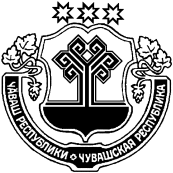 ЧУВАШСКАЯ РЕСПУБЛИКАЙĚПРЕÇ РАЙОНĚН АДМИНИСТРАЦИЙĚЙЫШĂНУ22.08.2019 № 509аЙěпреç поселокěАДМИНИСТРАЦИЯ ИБРЕСИНСКОГО РАЙОНАПОСТАНОВЛЕНИЕ	22.08.2019  № 509апоселок Ибреси Об утверждении административного регламентапо предоставлению муниципальной услуги «Предоставление сведений, документов и материалов, содержащихся в государственной информационной системе обеспечения градостроительной деятельности»Ф.И.О.Должность№ каб.СлужебныйтелефонЭлектронный адресЭлектронный адресРуководствоРуководствоРуководствоРуководствоРуководствоРуководствоГорбунов Сергей ВалерьевичГлава администрации Ибресинского района301(8-83538)2-12-18 (факс)(8-83538)2-12-18 (факс)ibresi@cap.ruФ.И.О.Должность№ каб.Служеб-ныйтелефонЭлектронный адресАндреева Маргарита ДаниловнаЗаместитель главы администрации района - начальник отдела строительства и развития общественной инфраструктуры 212( 8-83538)2-12-76ibrconstruct@.cap.ruИванова Екатерина Гермогеновнаглавный специалист-эксперт213( 8-83538)2-12-56ibrconstract1@cap.ruРоманова Юлия Викторовнаглавный специалист-эксперт213( 8-83538)2-12-56ibrconstruct@cap.ruИшалев Алексей Валериановичглавный специалист-эксперт213( 8-83538)2-12-56ibrconstr1@cap.ruФадеева Алина Анатольевнаведущий специалист-эксперт213( 8-83538)2-12-56ibroks06@cap.ruРазделы государственной информационной системы обеспечения градостроительной деятельности, запрашиваемые в отношении объекта (земельного участка, объекта капитального строительства, территории элемента планировочной структуры, иного объекта)Разделы государственной информационной системы обеспечения градостроительной деятельности, запрашиваемые в отношении объекта (земельного участка, объекта капитального строительства, территории элемента планировочной структуры, иного объекта)Разделы государственной информационной системы обеспечения градостроительной деятельности, запрашиваемые в отношении объекта (земельного участка, объекта капитального строительства, территории элемента планировочной структуры, иного объекта)123Нужное отметитьРаздел 1Предусмотренные схемами территориального планирования Российской Федерации карты планируемого размещения объектов федерального значения и положения о территориальном планировании применительно к территории субъекта Российской Федерации (в части, касающейся осуществления градостроительной деятельности на территории городского округа)Раздел 2Предусмотренные схемами территориального планирования двух и более субъектов Российской Федерации, схемами территориального планирования субъектов Российской Федерации карты планируемого размещения объектов регионального значения и положения о территориальном планировании применительно к территории субъекта Российской Федерации (в части, касающейся осуществления градостроительной деятельности на территории городского округа)Раздел 3Предусмотренные схемами территориального планирования муниципальных районов, генеральными планами поселений, генеральными планами городских округов карты планируемого размещения соответственно объектов местного значения муниципального района, объектов местного значения поселения, объектов местного значения городского округа, карты функциональных зон, а также положения о территориальном планированииРаздел 4Региональные нормативы градостроительного проектированияРаздел 5Местные нормативы градостроительного проектированияРаздел 6Правила землепользования и застройкиРаздел 7Правила благоустройства территорииРаздел 8Основная часть проекта планировки территорииРаздел 9Основная часть проекта межевания территорииРаздел 10Материалы и результаты инженерных изысканийРаздел 11Сведения о создании искусственного земельного участкаРаздел 12Сведения о границах зон с особыми условиями использования территорий и об их характеристиках, в том числе об ограничениях использования земельных участков в границах таких зонРаздел 13Положение об особо охраняемой природной территории, лесохозяйственные регламенты лесничества, лесопарка, расположенных на землях лесного фондаРаздел 14План наземных и подземных коммуникаций, на котором отображается информация о местоположении существующих и проектируемых сетей инженерно-технического обеспечения, электрических сетей, в том числе на основании данных, содержащихся в Едином государственном реестре недвижимости, едином государственном реестре заключенийРаздел 15Решения о резервировании земель или решения об изъятии земельных участков для государственных и муниципальных нуждРаздел 16Дело о застроенных или подлежащих застройке земельных участках: сведения о документах, картах (схемах)Раздел 17Геодезические и картографические материалы, иные сведения, документы, материалыФорма предоставления сведений, содержащихся в информационной системе (нужное отметить)Форма предоставления сведений, содержащихся в информационной системе (нужное отметить)Форма предоставления сведений, содержащихся в информационной системе (нужное отметить)Форма предоставления сведений, содержащихся в информационной системе (нужное отметить)ЛичноПочтойВ электронном видеЧерез МФЦ